Anexa 1la REGULAMENTUL PRIVIND ORGANIZAREA ȘI DESFĂȘURAREA PROGRAMELOR POSTDOCTORALE DE CERCETARE AVANSATĂ ÎN CADRUL UNIVERSITĂŢII BABEȘ – BOLYAI DIN CLUJ-NAPOCAPLAN INDIVIDUAL DE CERCETARE AVANSATĂ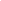 Formular de aplicaţie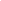 Date personale ale cercetătorului postdoctoral:2. Mentor Titlul planului de cercetare avansata (limba română) [Maxim 200 caractere]Domeniul de specializare inteligenta din strategia CDI 2014-2020  in care se încadrează planul de cercetare avansată (se va bifa domeniul sau domeniile corespunzatoare) Durata planului de cercetare avansata (luni): 24 luniRezumatul planului de cercetare avansata:[Maxim 1500 caractere]6. Descrierea planului de cercetare avansata [maxim 5 pagini, Arial, 10 pt, spatiere 1,5]6.1. OBIECTIVUL PRINCIPAL URMĂRIT [maxim 200 de cuvinte, ½ pag, Arial 10 pt, spatiere 1,5]6.2. STADIUL ACTUAL AL CUNOASTERII IN DOMENIU.Prezentarea va crea referenţialul cercetării; va demonstra gradul de informare documentare al cercetătorului  si capacitatea acestuia de a evalua corect nivelul de cunoaştere in domeniu; se vor accentua problemele încă nerezolvate din domeniu, relevante pentru tema proiectului. În mod explicit se va menţiona motivaţia proiectului şi gradul de interdisciplinaritate (daca este cazul) etc. (se vor face referiri concrete la publicaţii din fluxul principal în domeniu).6.3. OBIECTIVELE, METODOLOGIA SI REZULTATELE CERCETARIISe vor detalia obiectivele planului de cercetare, modul de îndeplinire a acestora si rezultatele preconizate. Se vor menţiona contribuţiile cuantificabile ale planului de cercetare. Se va insista asupra: gradului de originalitate si complexitate a metodelor si soluţiilor propuse prin raportare la realizările recente din domeniu; impactului contribuţiilor planului de cercetare avansată.6.4. PLANUL DE LUCRU. OBIECTIVE ŞI ACTIVITĂŢI (ştiinţifice şi complementare):**Numărul obiectivelor şi cel al activităţilor corespunzătoare depinde de specificul planului de cercetare avansată.6.5. IMPACTUL PLANULUI DE CERCETARE AVANSATA (se va descrie din punct de vedere al aplicabilității rezultatelor în mediul socio-economic). Data.................								Nume/prenume										Semnătura1.1. Nume:1.2. Prenume:1.3. An naştere:1.4. Doctor din anul:Nr. si data Ordinului de Ministru 1.5. Adresa1.6. Telefon1.7. Fax1.8. E-mail1.9. Domeniul de studii universitare doctorat: 2.1. Nume : 2.2. Prenume: 2.3.Scoala doctorala: 2.4. Telefon: 2.5. Fax: 2.6. E-Mail:Bioeconomie; Tehnologia informației şi a comunicațiilor, spațiu și securitate; Energie, mediu și schimbări climatice; Eco-nano-tehnologii și materiale avansate; SănătateDurata(luni)ObiectiveObiectiveActivităţi111222333444555